  FREE ORGAN      RECITAL                                           bySebastian ThomsonFRCO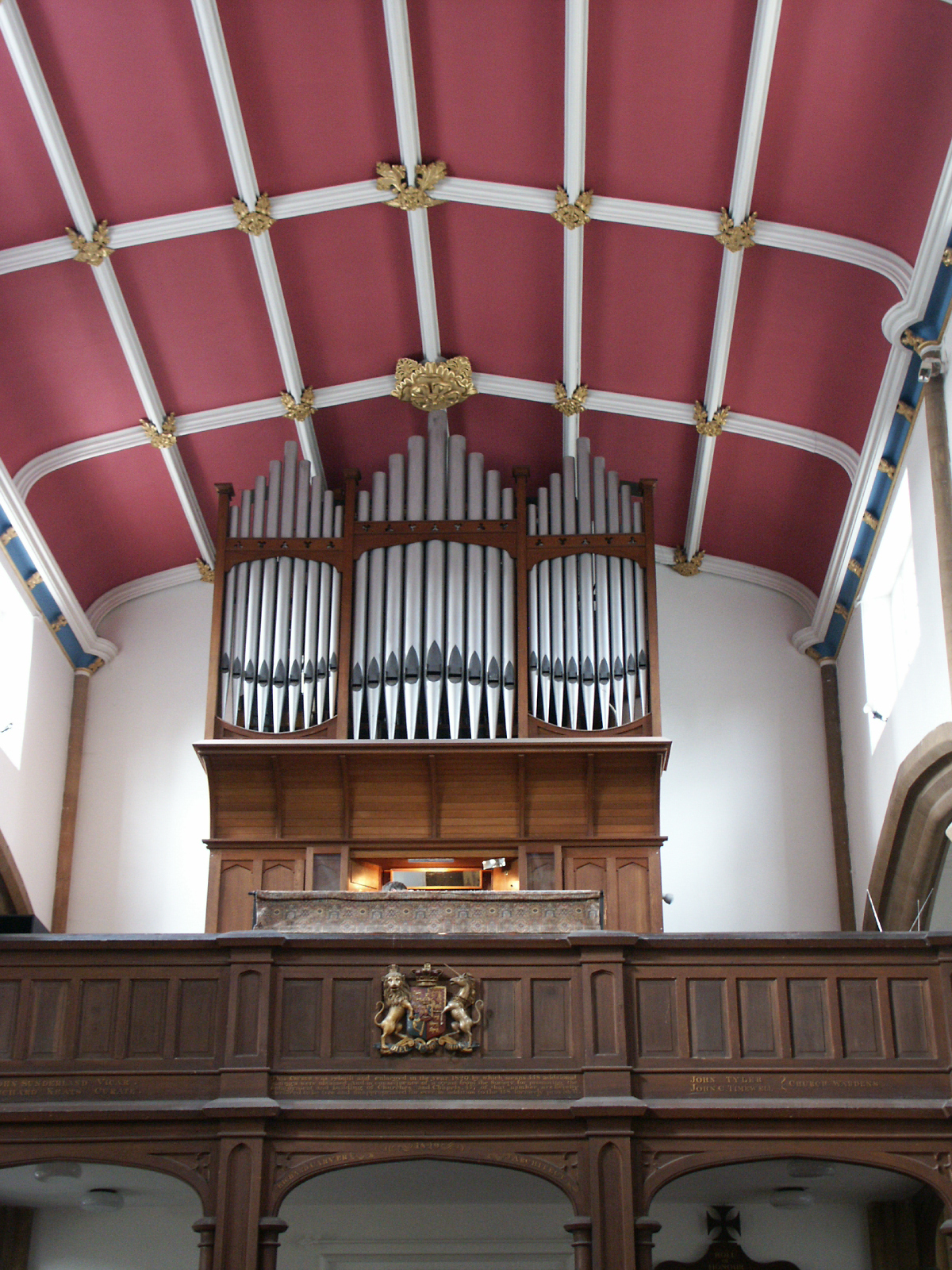 SATURDAY JUNE 18TH St. ANDREW’S CHURCH WIVELISCOMBE 7.30 pmIncluding music by Bach, Reger and Howells and some JazzNo booking requiredInterval refreshments available